Publicado en Sevilla  el 09/08/2019 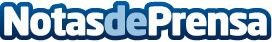 Aseproda cumple 1 año de su internacionalización Aseproda, empresa líder en desarrollo, instalaciones y mantenimiento de sistemas informáticos para estaciones de servicio, cumple un año de sus primeras instalaciones en Chile. Una internacionalización basada en la nueva cartera de productos para consumos propiosDatos de contacto:Aseproda InformáticaInformática para estaciones de servicio954 421 832Nota de prensa publicada en: https://www.notasdeprensa.es/aseproda-cumple-1-ano-de-su_1 Categorias: Internacional Emprendedores Recursos humanos Otras Industrias http://www.notasdeprensa.es